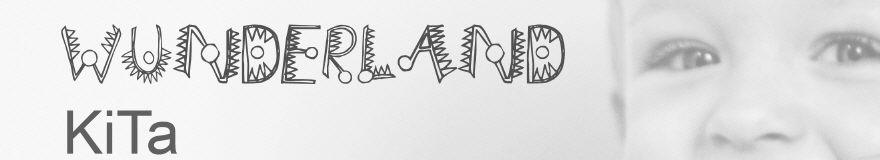 Jahresbericht des Präsidenten vom Juni 20 – Mai 21Mein 9. Jahr als Präsident der KiTa Wunderland. Die KiTa Wunderland durchlebte im vergangenen Jahr eine Achterbahn von Ereignissen, Herausforderungen und Emotionen. Schaut man zurück, ist vieles nicht mehr wie es war, einige nicht mehr wer sie waren, anderes nicht mehr wo es war und selbst was wieder ist wie früher, erscheint uns nun als wundersam. Stehendes Wasser wird trüb, wirkt traurig, fängt an zu riechen, verdunstet und was übrig bleibt ist ein Loch, um welches wir am liebsten einen grossen Bogen machen.Fliessendes Wasser hingegen ist lebendig, frisch, immer in Bewegung, klar, funkelnd, strahlt Freude aus und bewegt sich immer weiter vorwärts.  Die KiTa Wunderland hat speziell im vergangenen Jahr gezeigt, dass sie definitiv wie fliessendes Wasser ist, immer in Bewegung, frisch, klar und vorwärts gehend. Corona, Corona, CoronaFrüher wurde mit diesem Namen ein genussvolles, internationales Bier in Verbindung gebracht. Heute und auch in ewiger Zukunft wird er allerdings als eine der grössten, Weltweiten Katastrophen in Erinnerung bleiben. Auch die KiTa Wunderland musste im vergangenen Jahr und bis heute einige Hürden im Zusammenhang mit der Pandemie meistern. Es grenzte schon fast an ein Wunder, dass wir im August das KiTa bräteln durchführen konnten. Dieser Anlass gehört mittlerweile schon zur Tradition, bei welchem das KiTa Team die Eltern mit herrlichen Köstlichkeiten vom Grill und Buffet verwöhnen darf und in vielen wertvollen Gesprächen alle einander etwas besser kennenlernen. Leider hielt das "alte" Leben nicht lange an. Im Herbst vielen wegen der 2. Corona Welle leider die ebenfalls traditionellen Anlässe wie der Latärndliumzug oder auch das Adventsfenster aus. Dies war sehr schade, denn genau bei diesen Anlässen kann auch der Vorstand die KiTa-Kinder und deren Eltern sehen und kennen lernen. Das Team hatte es wahrlich nicht einfach. Zuerst der Langzeitausfall von Fränzi, dann die Pandemie und oben drauf auch noch die Umstellung auf Betreuungsgutscheine. In dieser schwierigen Zeit verspürte ich einen enormen Zusammenhalt im ganzen KiTa Team, was auch bei den persönlichen Mitarbeitergesprächen Ende Jahr zum Ausdruck kam. Getreu dem Motto der Vier Muskeltiere "eine für alle, alle für eine". Leider durfte aus bekannten Gründen auch kein Weihnachtsessen durchgeführt werden, so bedankte sich der Vorstand mit einem "Madiswilerbazen-Baum" bei allen Mitarbeiterinnen für ihren wertvollen und flexiblen Einsatz in dieser schwierigen Zeit.Das Geschäftsjahr 2020 konnte entgegen der Vermutung sehr erfolgreich mit einem Einnahmenüberschuss abgeschlossen werden. Dazu beigetragen hat insbesondere die dynamische Personalplanung. An manchen Tagen konnten aus bekannten Gründen bloss eine Hand voll Kinder betreut werden, was natürlich Auswirkungen auf die Anzahl Betreuerinnen hatte. Der Vorstand bedankt sich bei allen MA für die sehr grosse Flexibilität und das Verständnis in dieser nicht einfachen Zeit. Nach dem Hänger in der 2. Jahreshälfte bezüglich der Auslastung, durfte die KiTa nach dem Jahreswechsel wieder mit einer fast 100%-igen Auslastung ins neue Jahr starten.Es freute uns sehr, dass auch Fränzi ab Mitte Januar langsam wieder an Zwei Halbtagen den Einstieg in den Berufsalltag in Angriff nehmen durfte. Es ist ein Meilenstein auf dem langen Weg der Genesung, für welchen die ganze KiTa-Familie Fränzi viel Kraft und alles Gute wünscht.Um der KiTa Wunderland wieder eine gewohnte Struktur zu geben, durfte der Vorstand ab 1. Mai 2021 Melanie zur neuen KiTa-Leiterin befördern. Seit dem unerwarteten Ausfall von Fränzi, konnten wir uns voll und ganz auf Melanie verlassen. Sie zeigte als stv. KiTa-Leiterin enorm viel Engagement so wie Fingerspitzengefühl und liess sich auch in oft schwierigen und hektischen Situationen nicht aus der Ruhe bringen. Ich und der gesamte Vorstand bedankt sich bei Melanie von Herzen und wünschen ihr für die neue Berufliche Herausforderung sowie für die anstehende Ausbildung zur Leiterin Tagesstrukturen an der PH Luzern viel Glück, Freude und gutes Gelingen. Etwas traurig mussten wir zur Kenntnis nehmen, dass Vanessa als Leiterin unserer Geschäftsstelle die Gemeindeverwaltung Madiswil per Ende Mai leider verlassen und eine neue Herausforderung in Angriff genommen hat. Vanessa hat uns seit vielen Jahren auf der Geschäftsstelle begleitet. Die KiTa-Wunderland hat es besonders ihr zu verdanken, dass wir uns in der Administration und Buchhaltung auf professionelle Strukturen verlassen dürfen. Die Zusammenarbeit im Dreieck Vorstand – KiTa – Geschäftsstelle war jederzeit sehr angenehm, zeitnah und professionell. Herzlichen Dank Vanessa für alles, was Du in den vergangenen Jahren für die KiTa geleistet hast und alles Gute in der beruflichen so wie privaten Zukunft!Es freut uns sehr, dass mit Jenifer Von Arx eine fachkompetente Nachfolgerin gefunden werden konnte. Jennifer hat bereits ein paar Einführungstage absolviert, bevor sie dann ab dem 1. Juli offiziell auf der Gemeindeverwaltung ihre Arbeit antreten wird. Wir wünschen ihr einen erfolgreichen Start und freuen uns auf eine angenehme und wertvolle Zusammenarbeit, toi toi toi!Auch im Vorstand gibt es auf die HV 2021 einen Wechsel, so wird uns Anina nach 8 Jahren wertvoller Tätigkeit verlassen. Ich bedanke mich von Herzen für die vielen kompetenten Ideen an unseren Sitzungen, ihre Zeit als Sekretärin so wie die tatkräftige Unterstützung an diversen Anlässen. Merci veu mau Anina!Auch diese Lücke konnte bereits wieder geschlossen werden. So freut es uns sehr, dass wir mit Barbara Badertscher ein neues Gesicht im KiTa Vorstand begrüssen dürfen und freuen uns auf eine angenehme Zusammenarbeit. In diesem Sinne bedanke ich mich ganz herzlich bei all meinen „Vorstandskolleginnen“, welche sich mit viel Einfallsreichtum, Fachkompetenz und Engagement für die KiTa einsetzen und mich immer unterstützen. Ebenfalls ein spezieller Dank geht an Melanie, welche mit ihrem überdurchschnittlichen Einsatz und viel Engagement die vergangenen, nicht einfachen Monate so kompetent und professionell meisterte. Auch ein grosses „MERCI“ dem ganzen Betreuerinnen-Team, Rosmarie welche unser Gebäude und die Umgebung in Schuss hält, sowie Vanessa für ihre Wertvolle Arbeit für die KiTa Wunderland.  DANKE vielmals!Mit besten Wünschen und GrüssenMarkus Kämpfer Präsident Verein KiTa WunderlandMadiswil, im Juni 2021	       